	Application Cover Page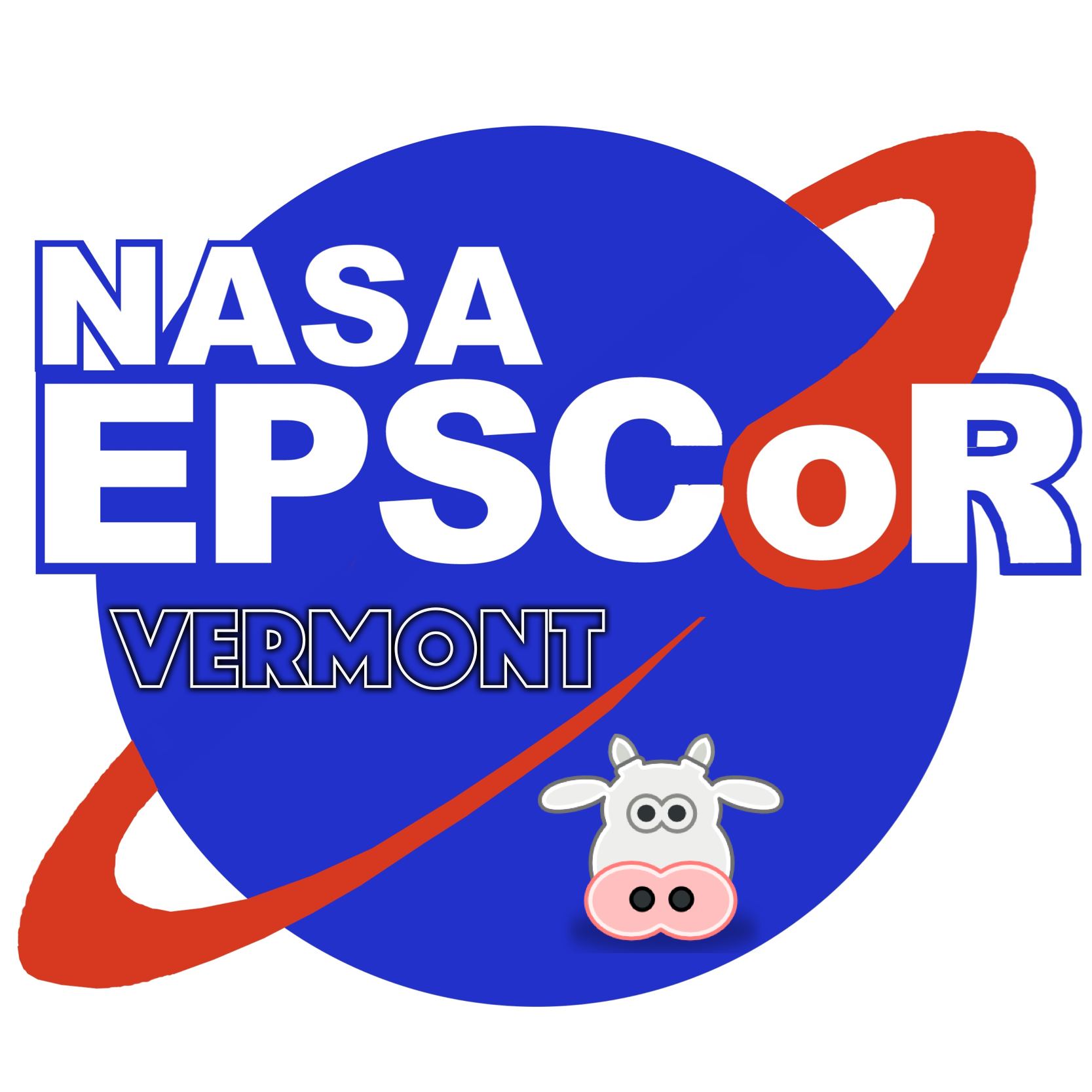 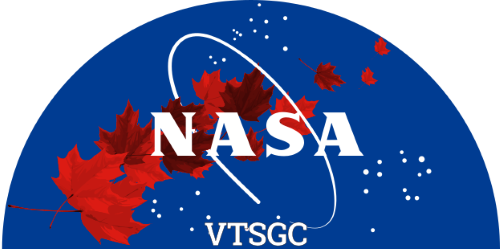 	Vermont Space Grant Consortium	and Vermont NASA EPSCoR	2024 Faculty 	Research Grant Program	Application Deadline: March 21, 2024 at 11:59 pmPrincipal Investigator: 	Project Title: 	Academic Affiliation: 	E-mail: 	 Telephone: 	Grant Type (please indicate your preference; however, the actual award source and performance dates might differ depending on the availability of funding):     	VTSGC Small-Scale Grant (June 2024 – May 2025)     	VTSGC Pilot-Grant (June 2024 – May 2025)     	VT NASA EPSCoR Small-Scale Grant (October 2024 – September 2025)     	VT NASA EPSCoR Pilot Grant (October 2024 – September 2025)Principal Investigator Signature: 	Authorizing Official Signature: 	Checklist:Cover pageProject narrative (limit: 5 pages for Small-Scale Research Grant; 3 pages for Research Pilot Grant, exclusive of references) NASA alignment (limit: 1 page)Biosketches for the principal investigator and co-investigators (limit: 2 pages each) Budget detail and narrative, including matching planLetters of support (electronic is acceptable) from NASA collaborators (required for small-scale grant applications)A signed letter of commitment from the appropriate institution or other official responsible for the source of matching fundsIn addition to the above, non-UVM applicants are requested to submit a subrecipient monitoring form. This form can be found at:https://www.uvm.edu/sites/default/files/Sponsored-Project-Administration/subrecipientcommitmentform.pdfThe application packet must be saved as a single PDF file and emailed to SG.Director@uvm.edu using the subject line “2024 Faculty Research Grant Application”.